Konkurs biblioteczny dla klas I – IV  Październik to Międzynarodowy Miesiąc Bibliotek Szkolnych„Która klasa przeczyta w październiku najwięcej książek ?”Zachęcam wszystkich uczniów klas pierwszych, drugich, trzecich i czwartych do zdrowej rywalizacji.Dla zwycięskiej klasy nagroda niespodzianka!Zachęcam do październikowej przygody z książką!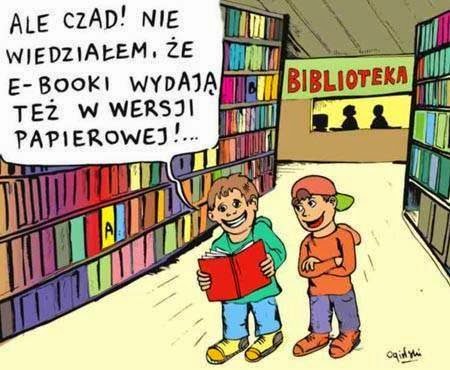 Bibliotekarz